             Магия Архангелов и Вознесенных Мастеров                                                     Доброго дня всем
                                  				            Здесь  мы предлагаем курсы обучения и настройки на энергии Ангелов и Архангелов, Вознесенных Мастеров.                                                                                                                 Настройки (инициации): Энергия Архангела Кассиила, Разиила → См.  далее →    www.devar-39.ru   →  Рейки. Настройки – Энергии Святых, Апостолов, Архангелов																				 Здесь читать далее → Форум Энергий Рейки  					                                                                                                                      Элексиры I и II                                                                                                                                              Ангельские полномочия 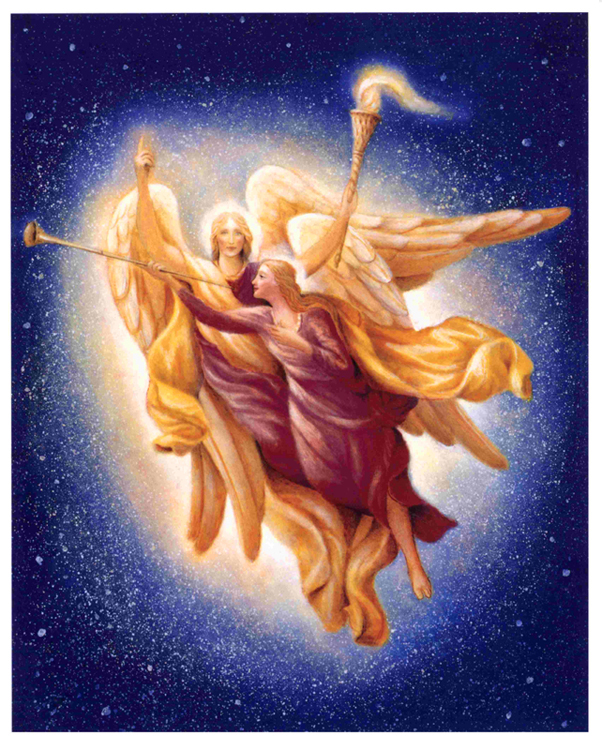   49 ангельских символов										  Детский Ангельский Свет                                                                                                                            Энергии апостолов, святых, архангелов   Рейки Свет Архангелов                                                                                                                                                                                 Рейки Свет Вознесенных мастеров   Рейки Властителей Кармы   Шамбала Многомерное Исцеление   Соединение с Вознесенными Учителями                                                                                                                                                                         Энергия Вознесения (999) + Объединенная чакра   Архангел Рафаил и Ангелы Денежного Изобилия						   Луч Сехеиа																			      						                                                                  Здесь читать → Форум Энергий Рейки      	  							                                                                              См.  далее → www.devar-39.ru   														                                                                                                               Курс: «Целитель Нового Времени»                                                                                       См.  далее → (www.devar-39.ru) → Профессии Нового Времени. Школа Крайона  → Стоимость услуг. 	 											                                                                                                                                             Особенным в этом является тот момент, что при Вашем исцелении используется целительный канал, который до сих пор еще не был открыт ни в одной из Ваших инкарнаций. Этот целительный канал называется Шарантрон. Через него во время лечебных сеансов будет поступать колебания с частотой 999, имеющие высокий целительный эффект. Далее в этой работе учавствуют Ангелы, занимающиеся исцелением, из которых многие ранее не были Вам, наверное, известны. А также будут задействованы высокоэнергетические целительные кристаллы, с помощью которых будет воздействовие на физическом, эмоциональном и ментальном уровнях.   Семь Формул Архангела Разиеля                                  					                                                                                                                                             См.  далее → Семинары-Курсы-Документы   								                                                                                                                                                        С помощью активации семи формул благоденствия ангела Разиеля происходит алхимическая трансмутация астрального и ментального тела человека, меняющая сознание, энергетику и физические характеристики индивидуума, приближая их к ангельским частотам.                                      Семь формул благоденствия ангела Разиеля: 1. Формула доброй славы, 2. Формула изобилия, 3. Формула благих связей, 4. Формула силы и крепости тела, 5. Формула уважения и почета, 6. Формула любви и красоты, 7. Формула долголетия.                                                                                   Инструкция по использованию формул прилагается.                                                                            Здесь Вы можете пройти дистанционное обучение  48-ми Шагам пробуждения Школы Сознания Нового Времени, которые передаются Крайоном и 36 Высшими Советниками Света.            
 См.  далее →    (www.devar-39.ru)  →   Целительство,Стоимость услуг                                            Обучение (очно-заочно, дистанционно). Школа Крайона имеет сертификат ОМСП (OMSP) признанный ЮНЭСКО и поэтому представляет собой всемирно-признанное образование, по завершению которого Вы получаете право на звание «Биоэнерготерапевт»;                                 
													                      В программах курсов Вы будете изучать базовые навыки, которые включают:			
 - знакомство с архангелами
 - их призыв
 - построение диалогов с ними (наработка связи)
 - изучения различных обрядов связанных с данной тематикой 
 - создание своих обрядов для работы
 - призыв личного хранителя для работы и контроля, а так же для вашей защиты 

Курсы и настройки платные. Материалы для работы и настройки Вы получите после заявки, - по электронной почте или через форму отправки сообщений на странице Контакты. 
Реквизиты для оплаты обучения спрашивайте, написав на эл.почту: lomani456@gmail.com Важная информация:                                                                                                                       Если у Вас нет денег на обучение, - то напишите нам и мы предложим вам простую методику, выполнив которую вы сможете быстро (буквально в течении нескольких дней, - максимум месяца) получить дополнительную (чаще неожиданную) сумму денег, которой Вам точно хватит чтобы начать обучение у нас. 																			            Читать далее  → Ангельская терапия. Основные положения→Ангелология и др. материалы   →  Семинары-Курсы-Документы	Не уходи безропотно во тьму,
Будь яростней пред ночью всех ночей,
Не дай погаснуть свету своему!
Хоть мудрый знает — не осилишь тьму,
Во мгле словами не зажжёшь лучей —
Не уходи безропотно во тьму.


